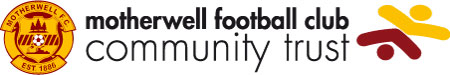 CODE OF CONDUCTFOR PARENTS/GUARDIANSParents/guardians have a great influence on children’s enjoyment and success infootball. All children play football because they first and foremost love the game – it’s fun. It is important to remember that however good a child becomes at football it is important to reinforce that positive encouragement will contribute to:Children enjoying football.A sense of personal achievement.Improved self-esteem.Improving the child’s skills and techniques.A parent/ guardian’s expectations and attitudes have a significant bearing on a child’s attitude towards:Other players.Officials.Managers.Spectators.Recommendations:Support your child. A parent/guardian shouldMake every effort to support and encourage the child to develop their own sporting abilities, in terms of skill, technique, tactics and physical fitness.Make every effort to support and provide education in respect of the importance of leading an appropriate and healthy lifestyle in relation to rest, diet, behaviour and school work.Parent / guardian behaviour. A parent / guardian should:Never use inappropriate language at any time in front of the child and team.Resist from giving any coaching and guidance, which may influence the decisions of the child while playing a game or in training.Refrain from showing disrespect towards the opposition and officials at all times.Never approach any coach, player, opponent or official after any game.Lead by example and set high standards in relation to their own conduct and behaviour.Provide support and encouragement towards creating a positive environment which allows the child to demonstrate their potential.Agree and adhere to the club’s Code of Conduct and other policies.